Администрация МО «Усть-Коксинский район» информирует возможности предоставления  в аренду следующих земельных участков для индивидуального жилищного строительства: 1) с местоположением: Республика Алтай, Усть-Коксинский район, с. Тюнгур, ул. Нагорная, 1Б, площадью 1806 кв.м.;2) с местоположением: Республика Алтай, Усть-Коксинский район, с. Катанда, ул. Полевая, 10А, площадью 2000 кв.м.;3) с местоположением: Республика Алтай, Усть-Коксинский район, п. Кучерла, ул. Лесная, 8, площадью 1428 кв.м;4) с местоположением: Республика Алтай, Усть-Коксинский район, с. Абай, ул. Советская, 57, площадью 2724 кв.м;5) с кадастровым номером: 04:08:080101:554, с местоположением: Республика Алтай, Усть-Коксинский район, с. Катанда, пер. Северный, 3, площадью 1932 кв.м;6) с кадастровым номером: 04:08:070701:584, с местоположением: Республика Алтай, Усть-Коксинский район, п. Теректа, ул. Молодежная, 5, площадью 1997 кв.м;7) с кадастровым номером: 04:08:070701:583, с местоположением: Республика Алтай, Усть-Коксинский район, п. Теректа, ул. Молодежная, 7, площадью 1883 кв.м;8) с кадастровым номером: 04:08:070701:585, с местоположением: Республика Алтай, Усть-Коксинский район, п. Теректа, ул. Молодежная, 9, площадью 1883 кв.м;Лица, заинтересованные в предоставлении вышеуказанных земельных участков для указанных целей, вправе в течение тридцати дней со дня опубликования настоящего  извещения подавать заявления о намерении участвовать в аукционе на право заключения договора аренды в администрацию МО «Усть-Коксинский район».Заявления подаются в письменной форме заинтересованным лицом лично при наличии документа, удостоверяющего личность, либо уполномоченным представителем заявителя при наличии документа, подтверждающего права (полномочия) представителя, по адресу: Республика Алтай, Усть-Коксинский район, с. Усть-Кокса, ул. Харитошкина, д. 3. Дата окончания приема заявлений: 19.07.2021 г.Со схемами расположения вышеуказанных земельных участков можно ознакомиться  по адресу: с. Усть-Кокса, ул. Харитошкина, д. 6, в отделе архитектуры и земельных отношений Администрации МО «Усть-Коксинский район, с 0900 до 1700 часов, по следующим дням: понедельник, среда (приемные дни), а также на официальном сайте Администрации МО «Усть-Коксинский район» http://altay-ust-koksa.ru/ и сайте https://torgi.gov.ru.»с. Абай, ул. Советская, 57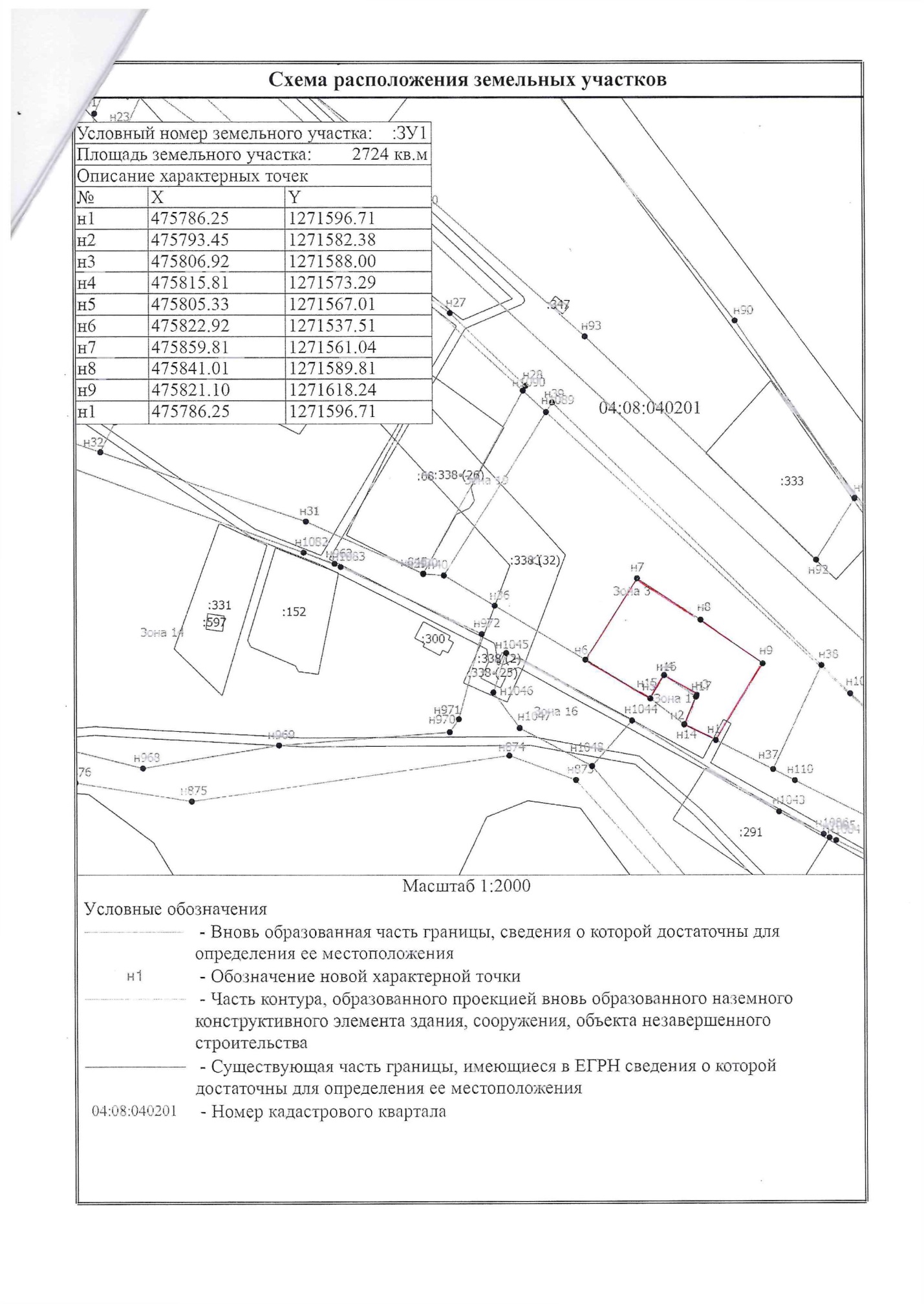 с. Катанда, ул. Полевая, 10А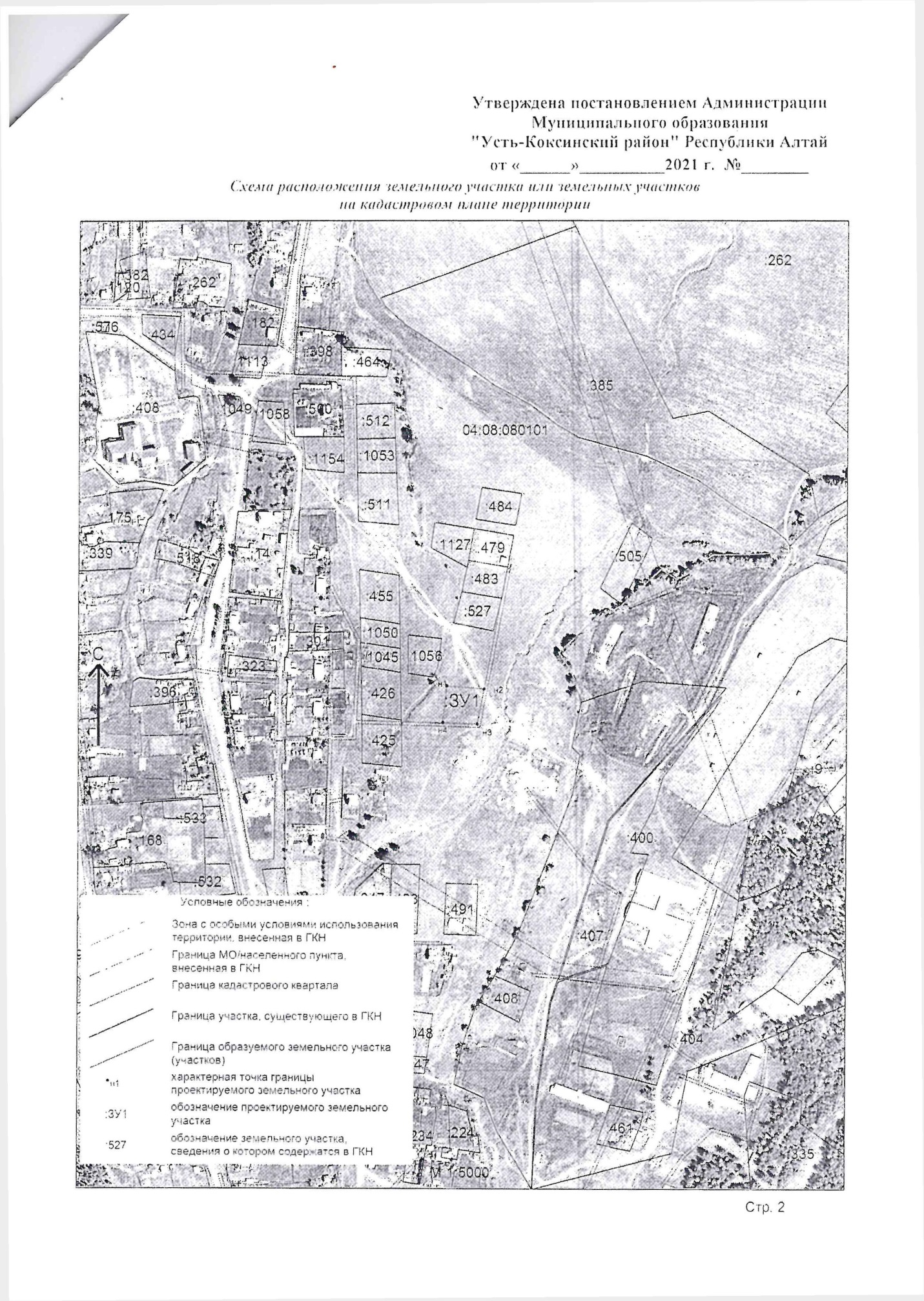 п. Кучерла, ул. Лесная, 8с. Тюнгур, ул. Нагорная, 1Б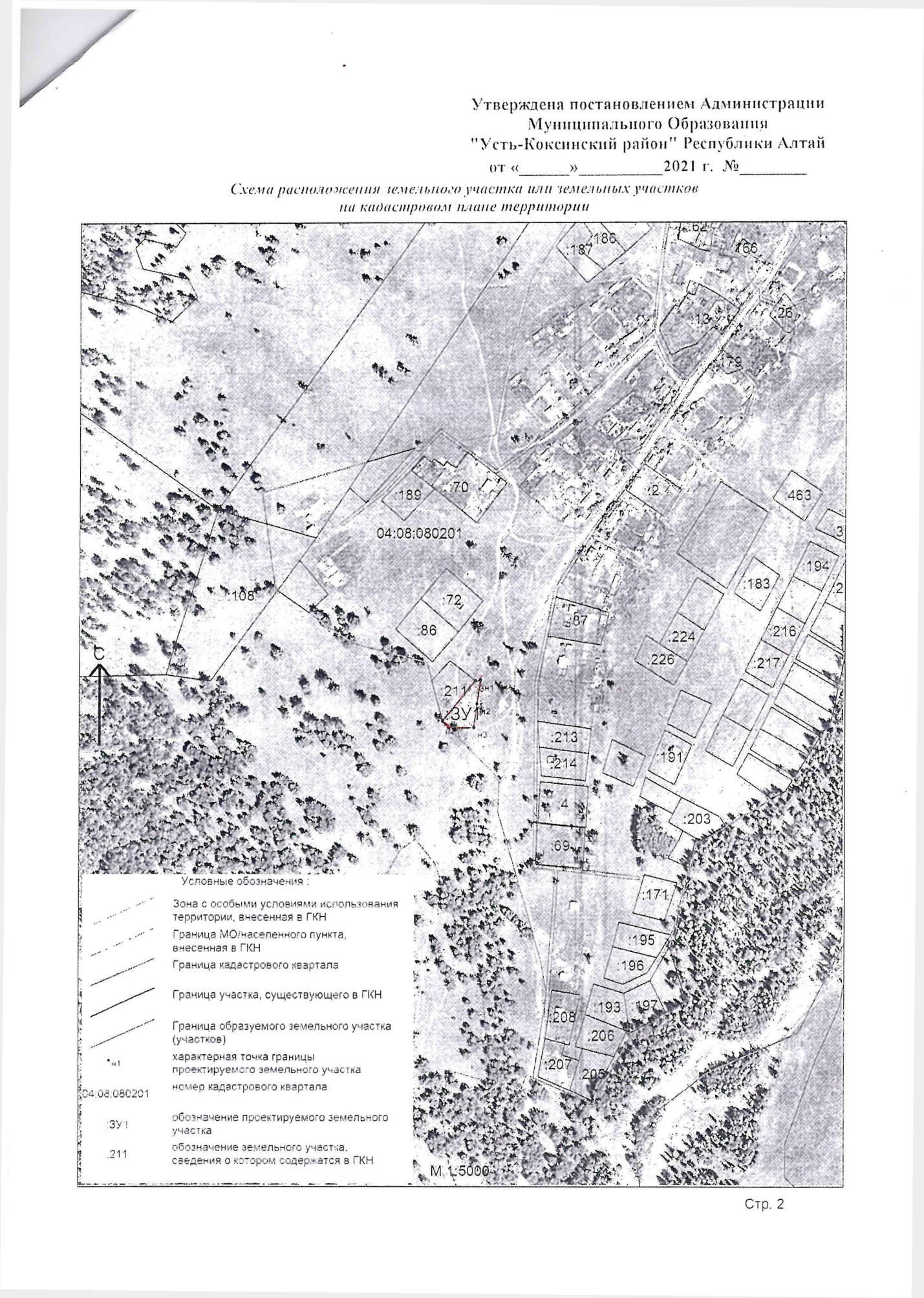 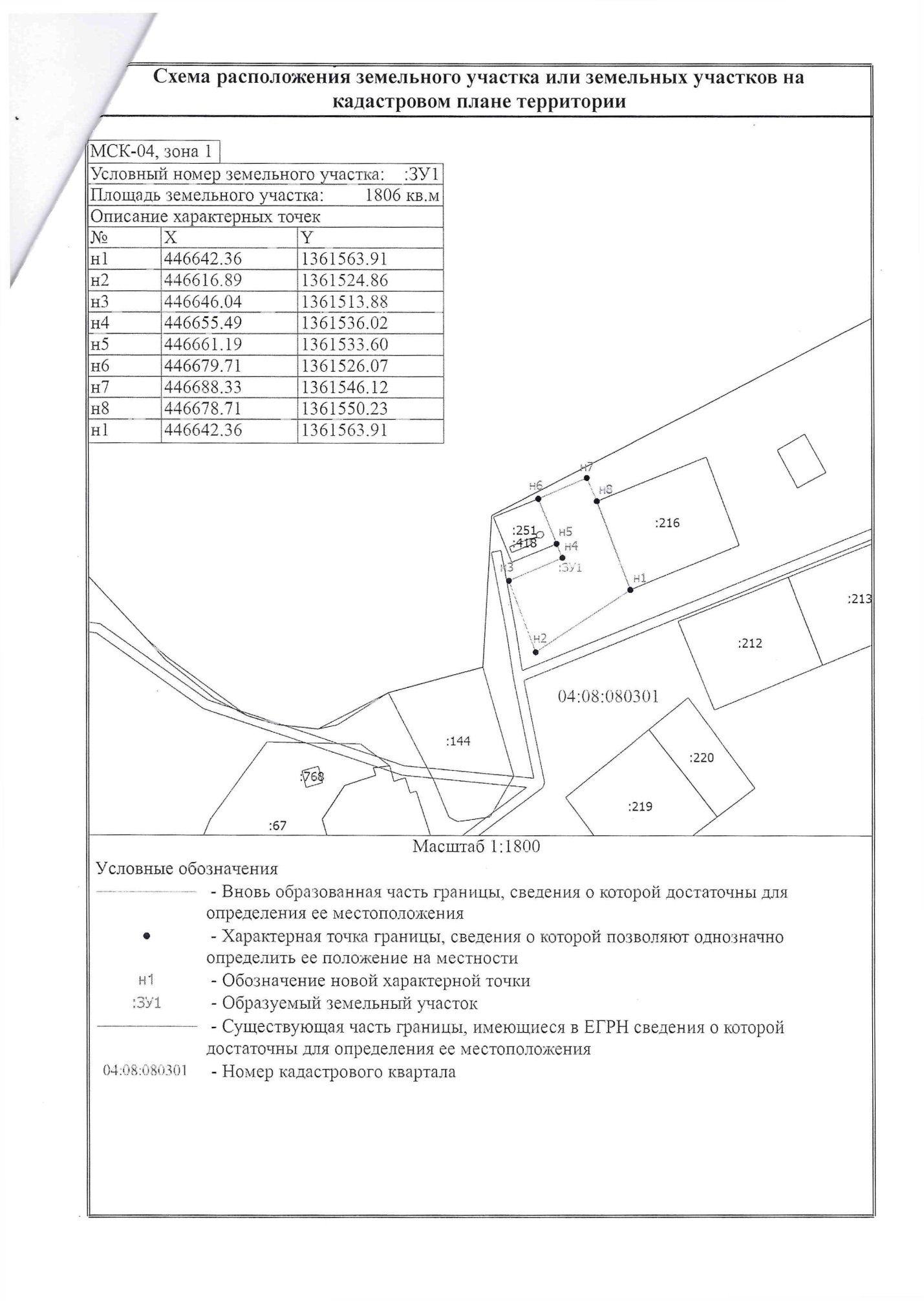 